      В  зимние каникулы  в специализированном зале для настольного тенниса прошли новогодние турниры, соревновались юные спортсмены  2010 года рождения и моложе и 2008-2009 годов рождения.    Ребята продемонстрировали спортивные навыки,  свои бойцовские качества, пусть не у всех  все получилось, но накал страстей сохранялся до победного очка.Результаты турнира2010 год рождения и моложе2008-2009 годов рождения     Юных спортсменов поздравил Дед Мороз и Снегурочка, победители были награждены грамотами и медалями, все участники получили сладкие  новогодние подарки.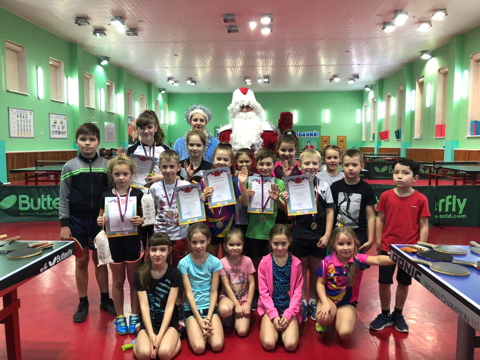 Мальчики 1 место – Шерстнев Ярослав2 место – Чахеев Михаил3 место – Бабинец МатвейДевочки1 место – Толмачева Варвара2 место – Кизимова Ульяна3 место – Чванова ЕлизаветаМальчики 1 место-  Гавышев Александр2 место – Мочалов Глеб3 место – Колючев АртемДевочки1 место – Бобылева Диана2 место – Позняева Анастасия3 место – Соколова Дарья